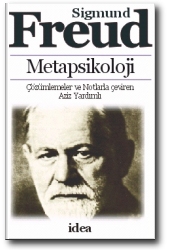 
Freud’un Metapsikolojik Metinleri İçin
ÇÖZÜMLEMELER ve NOTLAR
AZİZ YARDIMLIMAZOŞİZMİN EKONOMİK SORUNU
(1924c)Mazoşistik Eğilimin Varoluşu Haz İlkesi İle Çelişir 298
Buna Göre İlkin Haz İlkesinin Ölüm Ve Yaşam İçgüdüleri İle İlişkisi Araştırılmalıdır 299
Haz İlkesi Ruhsal Aygıta Gelen Uyarıyı Sıfıra İndirme Ya Da Olanaklı Olduğu Ölçüde Azaltma Eğilimidir (Sağlamlığa Doğru Eğilim) 299
Barbara Low Ruhsal Aygıtın Uyarısızlık Durumunu Belirtmek Üzere Nirvana İlkesi Adlandırmasını Önerdi 299
Nirvana İlkesi İle Eşitlenen Haz İlkesi Örgenliği Uyarısızlık Durumuna Götürür: Ölüm İçgüdüsünün Hizmetindedir 299
Ama Nirvana İlkesi Haz İlkesi İle Aynı Şey Değildir 300
Çünkü Haz Verici (Eşeysel) Gerilimler Ve Hazsızlık Verici Gerilim Boşalmaları Vardır 300
Haz Ve Hazsızlık Uyarı Geriliminin Nicel Değişimine Bağlı Olamaz 300
Öyleyse Haz Ve Hazsızlık Bir Nitelik Sorunu Olmalıdır 300
Nirvana (Ölüm İçgüdüsü) Dirimli Varlıklarda Onu Haz İlkesi Yapan Bir Değişkiye Uğrar 300
Haz İlkesini Nirvana İlkesinden Ayıran Etmen Yaşam İçgüdüsüdür (Libido) 300
Haz İlkesi Ölüm İçgüdüsü Olmak Bir Yana, Tersine Yaşamın Bekçisidir 300
Mazoşizm: 1) Erotojen M; 2) Dişil M; 3) Ahlaksal M 300
Erotojen Mazoşizm: Acıdan Haz Duyma 300
Ahlaksal Mazoşizm: Bilinçsiz Suçluluk Duygusu İçerir 301
Dişil Mazoşizm 301
Örgenliğin Tüm İç Süreçleri (Belli Bir Yeğinlik Durumunda) Eşeysel Uyarı Doğurur 302
Örgenlikte Acı Ve Hazsızlık Uyarısı Da Eşeysel Uyarı Doğurur 302
Yokedici İçgüdü Libido Tarafından Dış Dünyaya Yöneltilerek Zararsızlaştırılır 302
Sadizm: Yoketme İçgüdüsünün Dışarıya Yönelik Eşeysel İşlevi 302
Mazoşizm: Yoketme İçgüdüsünün İçeriye Yönelik Eşeysel İşlevi 302
Kökensel/Birincil Mazoşizm Yoketme İçgüdüsünün İçerde Kalan Parçasının İşlevidir 302
Örgenliğin İçinde Etkin Olan Ölüm İçgüdüsü (=Birincil Sadizm) Mazoşizmdir 303
Erotojen Mazoşizmin Ayrımlaşması 303
Ahlaksal Mazoşizm: Eşeysellik İle İlişkisi Gevşek 303
Ahlaksal Mazoşizm: Acının Sevilen Kişiden Gelmesi Zorunlu Değil 304
Ahlaksal Mazoşizm: Suçluluk Duygusunun Doyumu Hazzın Kaynağı 304
Ahlaksal Mazoşizm: Bilinçsiz Suçluluk Duygusu: Ceza Gereksinimi: Üst-Ben Ve Ben Arasındaki Gerilim 304
Kant’ın ‘Kesin Buyrumu’ Ödipus Karmaşasının Kalıntısı Olan Bilinçsiz Bir Dürtüdür 305
Ödipus Karmaşası Ahlakın Kaynağıdır 305
Sadizm Durumunda Olanın Tersine, Ahlaksal Mazoşizmi Konusunda Kişi Bilinçsizdir 307
Bilinçsiz Suçluluk Duygusu: Ceza Gereksinimi: Dişil Karakter 307
Duyunç Ve Ahlak Ödipus Karmaşasının Eşeysizleştirilmesi Sonucunda Ortaya Çıkarlar [Törelliğin Ussal Değil Ama İçgüdüsel ‘Kökeni’] 307</INDENT>